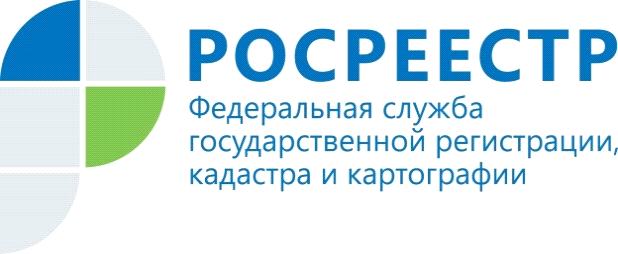 В ногу со временем: электронные услуги РосреестраУправление Росреестра по Республике Алтай напоминает о возможности использования электронных сервисов Росреестра для получения государственных услуг по государственному кадастровому учету и (или) государственной регистрации прав.Получение услуг в электронном виде имеет множество преимуществ: отсутствие очередей, возможность получить услугу в любое удобное время; исключение так называемого человеческого фактора; сокращение сроков. Электронные услуги, на сегодняшний день, становятся неотъемлемым атрибутом современной жизни. По словам руководителя Управления Росреестра по Республике Алтай Ларисы Вопиловской «представители органов государственной власти и органов местного самоуправления нашего региона, кредитные организации, нотариусы идут в ногу со временем, активно используя развитие информационных технологий для более качественной и удобной работы».В первом квартале 2022 года в электронном виде поступило 3522 обращения, из них 1226 от органов государственной власти и органов местного самоуправления, 1178 от нотариусов, 195 от кредитных организаций.Материал подготовлен Управлением Росреестра по Республике Алтай